Name: _______________________________________        Index No: ___________________ School: __________________________________Candidate’s Sign______________________ Date: ____________________________________233/1CHEMISTRYPaper 1THEORYAugust/September, 2022Time: 2 HoursARISE AND SHINE TRIAL EXAMINATIONSKenya Certificate of Secondary Education (KCSE)Instructions to candidates:Write your Name and Index Number in the spaces provided.Sign and write the date of examination in the spaces provided above.Answer ALL questions in spaces provided.ALL working must be shown clearly where necessary.Mathematical tables and silent non-programmable calculators may be used.For Examiner’s Use Only(a)  Draw a labeled diagram showing the structure of A13+ ion		(2 marks)(b) Explain why the atom is said to be electricity neutral.				(1 mark)____________________________________________________________________________________________________________________________________________________________Explain why luminous flame is yellow and sooty.				(2 marks)____________________________________________________________________________________________________________________________________________________________________________________________________________________________________________________________________________________________________________________________________________________The diagrams below represent a simplified industrial process for manufacturing hydrochloric acid.  Study it and answer the question that follows.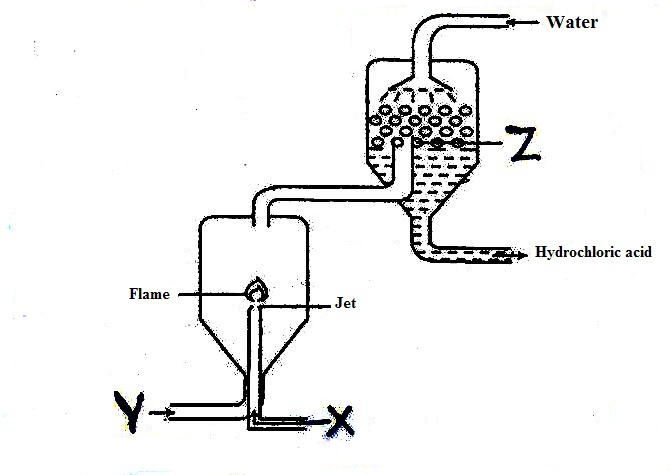 Give two sources of substance X							(1 mark)__________________________________________________________________________________________________________________________________________________________________________State the role of the substance labeled Z.						(1 mark)__________________________________________________________________________________________________________________________________________________________________________State two uses of dilute hydrochloric acid.					(1 mark)__________________________________________________________________________________________________________________________________________________________________________During laboratory preparation of oxygen reagent H is added to Sodium Peroxide.Name the equation for the reaction that takes place.				(1 mark)_____________________________________________________________________________________Write the equation for the reaction that takes place.				(1 mark)__________________________________________________________________________________________________________________________________________________________________________Name a gas that is mixed with oxygen to be used in welding.			(1 mark)_____________________________________________________________________________________The elements fluorine, Chlorine, Bromine and Iodine belong to group (VII).  Select the element with lowest melting point, Give a reason.				(2 marks)________________________________________________________________________________________________________________________________________________________________________________________________________________________________________________________________________________________________________________________________Starting with magnesium granules, describe how you can suitably obtain magnesium hydroxide solid.								(3 marks)______________________________________________________________________________________________________________________________________________________________________________________________________________________________________________________________________________________________________________________________________Aqueous Copper (II) Sulphate was electrolyzed using graphite electrodes.How does PH of the electrolyte change during electrolysis?			(1 mark)__________________________________________________________________________________________________________________________________________________________________________Write the cathode equation.							(1 mark)__________________________________________________________________________________________________________________________________________________________________________The experiment was repeated using copper electrodes.  Write the anode equation.													(1 mark)__________________________________________________________________________________________________________________________________________________________________________ In an experiment, dry hydrogen gas was passed Overheated magnesium oxide as shown in the diagram below.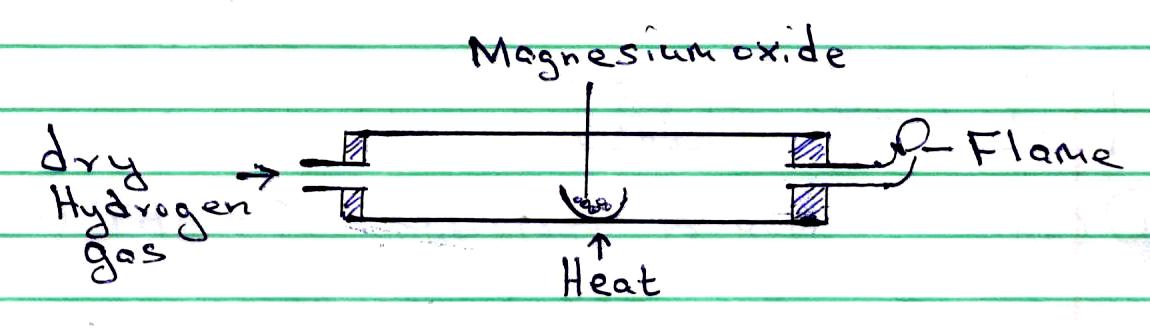 State and explain the observations made in the combustion tube.		(1 mark)__________________________________________________________________________________________________________________________________________________________________________The experiment was repeated using Lead (II) oxide.  State the observations made in the combustion tube.									(1 mark)__________________________________________________________________________________________________________________________________________________________________________Explain why an increase in temperature increases the rate of a reaction.	(2 marks)__________________________________________________________________________________________________________________________________________________________________________10g of an oxide of Sodium contains 5.9g of sodium.  Its molar mass is 78.  Determine its molecular formula.	(Na = 23, O = 16)					(3 marks)_________________________________________________________________________________________________________________________________________________________________________________________________________________________________________________________________________________________________________________________________________________________________________________________________________________________________________Study the flow chart below and answer the questions that follow: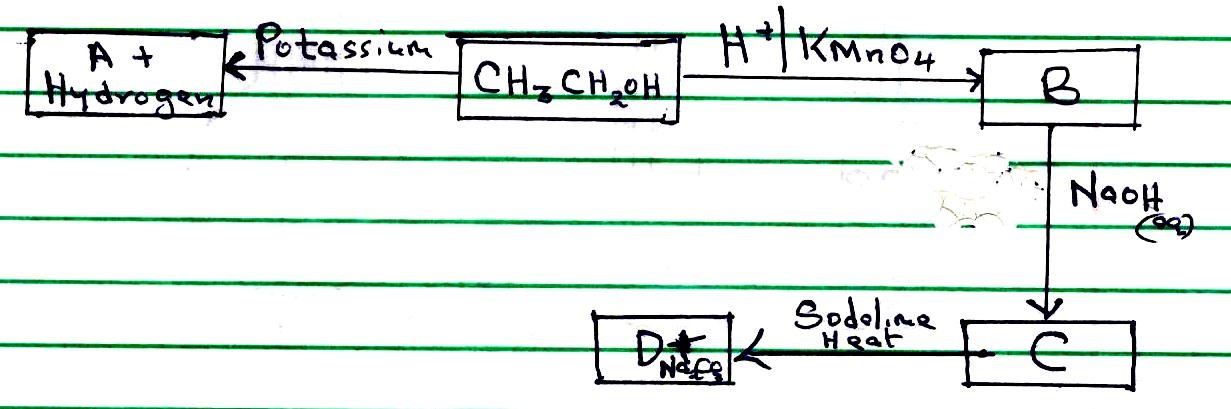 Identify substance B and C 						(1 mark)____________________________________________________________________________________________________________________________________________________________Name and draw the structure of substance A				(1 mark)__________________________________________________________________________________________________________________________________________________________________________________________________________________________________________Write the equation for the reaction that occur when D react with excess Bromine gas in presence of sunlight.							(1 mark)____________________________________________________________________________________________________________________________________________________________A piece of sodium metal was placed in a beaker containing pure water.Write the equation for the reaction that occurs.				(1 mark)______________________________________________________________________________Using oxidation numbers show that the reaction in (a) above is redox.	(2 marks)________________________________________________________________________________________________________________________________________________________________________________________________________________________________________________________________________________________________________________________(a)  The set up in the figure below can be used to prepare dry nitrogen (iv) oxide.  Use it to answer the questions that follow.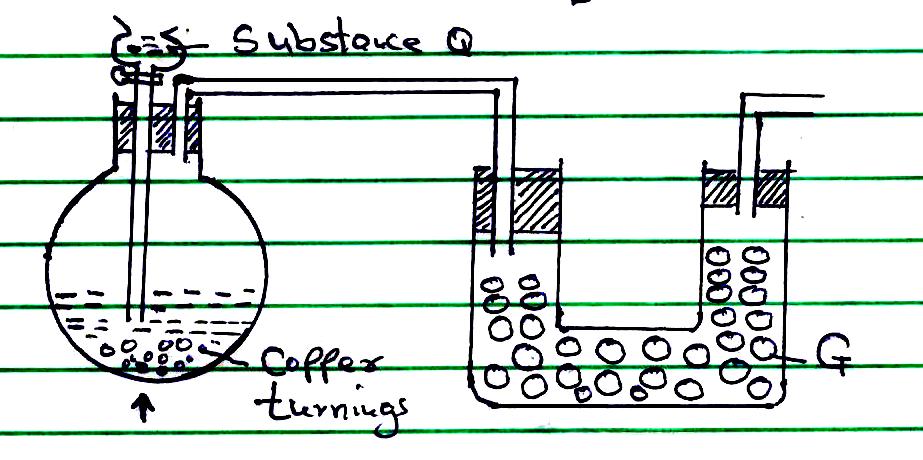 Name the substance G and Q						(1 mark)____________________________________________________________________________________________________________________________________________________________Complete the set up to show how nitrogen (iv) oxide is exposed to air.	(1 mark)(b)  State the observation made when a gas jar containing nitrogen (II) oxide is exposed to air.										(1 mark)________________________________________________________________________________________________________________________________________________The table below shows ammeter readings recorded when 2M potassium hydroxide and 2M aqueous ammonia were tested separately.Explain the difference in the ammeter readings.				(2 marks)________________________________________________________________________________________________________________________________________________________________________________________________________________________________________________________________________________________________Compound H has the following structure         OCH3 – CH2 – CH2 – C – O – CH3Give the name of the compound H.					(1 mark)______________________________________________________________________________In which group of compounds does H belong?				(1 mark)______________________________________________________________________________Name the reagents that were used to prepare compound H.		(1 mark)____________________________________________________________________________________________________________________________________________________________(a)  State Boyle’s law.								(1 mark)____________________________________________________________________________________________________________________________________________________________________	(b)  Study the set up below and answer the questions that follow.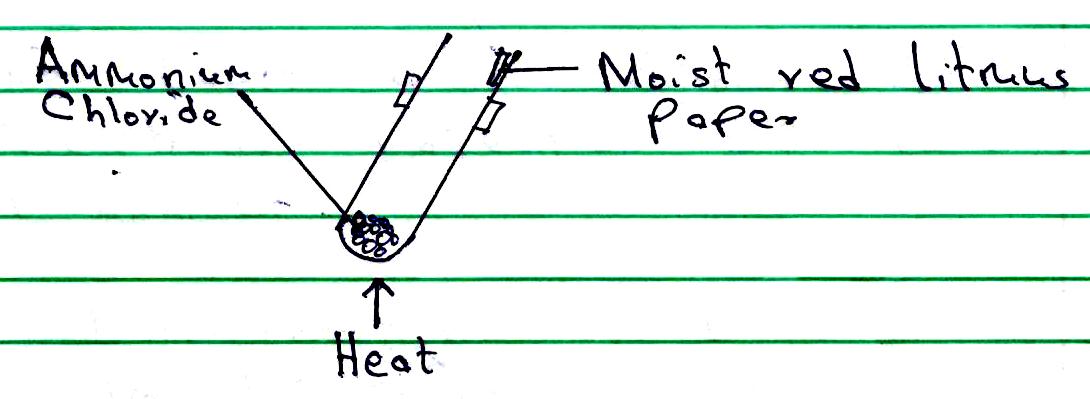 	State and explain the observations made.					(2 marks)______________________________________________________________________________________________________________________________________________________Draw a well labeled diagram that can be used to electroplate iron spoon with silver.											(3 marks)2g of sodium hydroxide is added to 40cm3 of 1M sulphuric (vi) acid.  What volume of 0.1M potassium hydroxide solution will be needed to neutralize the excess acid? 	(Na = 23.0 	O = 16.0	H = 1.0)					(3 marks)(a)  Explain why it is not advisable to prepare a sample of carbon (iv) oxide using calcium carbonate and dilute sulphuric (vi) acid.				(2 marks)______________________________________________________________________________________________________________________________________________________________________________________________________________________________________________________(b)  Give one use of coke.							(1 mark)___________________________________________________________________________The table below shows the standard electrode potentials of the elements P and Q.Half reactions 				EɵVP2+(aq)   + 2e 	        P(s)		-0.44Q2+(aq)	+ 2e 	       Q(s)		-2.37	Use the information to predict whether the reaction represented below can take place.												(2 marks)			P(s) + Q2+(aq)  	       P2+(aq)   +  Q(s)The table below shows the atomic numbers and electron affinities of three elements.  The letters are not actual chemical symbols.  Use it to answer the questions that follow.What is electron affinity?							(1 mark)Explain the trend in electron affinity from A to C.			(2 marks)________________________________________________________________________________________________________________________________________________________________________________________________________________________________________________________________________________________________________________________________________A sample of herbicide in solution form is suspected to contain Lead (II) ions.  Describe how the presence of Lead (II) ions can be established.			(2 marks)________________________________________________________________________________________________________________________________________________________________________________________________________________________________________________________________________________________________________________________________________A monomer has the following structure.    	       HH – C ꞊ C– H			  COOCH3Draw the structure of the polymer that contain three monomers.		(1 mark)A sample of the polymer formed from the monomer has a molecular mass of 7740.  Determine the number of monomers that formed the polymer.(C = 12.0  H = 1.0  O = 16.0)							2 marks)(a)  The figure below is an incomplete diagram that can be used to illustrate how alpha, beta and gamma radiations can be distinguished from each other 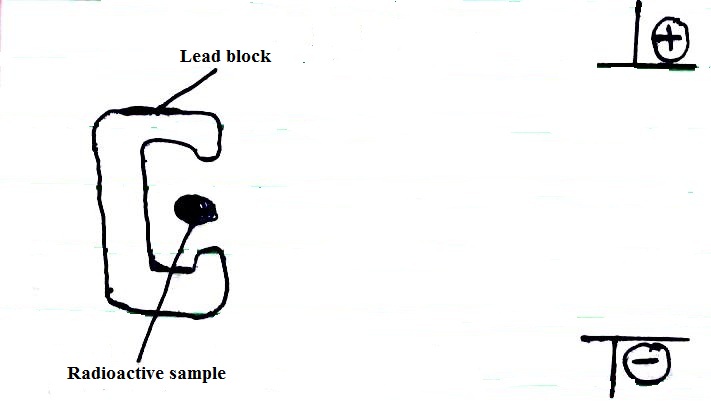 Complete the diagram above 							(1½ marks)	(b)  Radioactive decay of  gives  gamma radiations and X.Identify X.									(½ mark)____________________________________________________________________________________________________________________________________________________________Write a nuclear equation for the decay.					(1 mark)A small amount of sulphur was burnt in a deflagrating spoon.  The burning sulphur was then lowered into a gas jar full of oxygen.The product formed is dissolved in water.  Suggest the PH of the resulting solution. Give a reason.								(1 mark)____________________________________________________________________________________________________________________________________________________________Explain the observation made when pink flower is immediately dropped in the solution obtained in (a) above.						(2 marks)________________________________________________________________________________________________________________________________________________________________________________________________________________________________________________________________________________________________________________________The table below gives three experiment on the reaction of excess dilute hydrochloric acid and 0.5g of zinc done under different conditions.  In each the change in mass of the reactant was recorded at different time intervals.On the axis below, draw and label the three curves that could be obtained from such results.										(3 marks)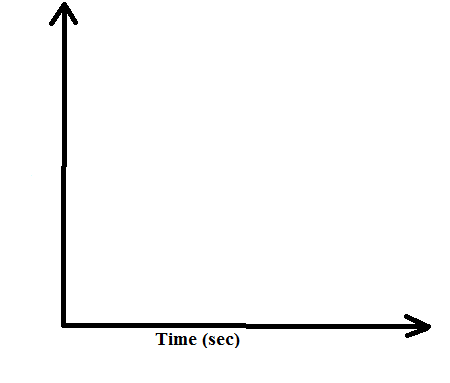 The relative atomic mass of an element is 10.28, it has two isotopes 10R and 11R.  Calculate the relative abundance of each isotope.				(2 marks)(a)  Define the standard enthalpy of formation of a substance.		(1 mark)____________________________________________________________________________________________________________________________________________________________________	(b)  Use the thermochemical equations below to answer the questions that follow.		H2(g) 	+  ½ O2(g) 		H2O(1)			ΔH = -286kJ/mol		Cs) 	+  ½ O2(g) 		C O2(g)			ΔH = -393kJ/mol		C4 H10(g)  +  9/2 O2(g) 		4CO2 + 5H2O(1)	ΔH = -2877kJ/molDraw an energy cycle diagram linking the heat of formation of butane with its heat of combustion of its constituent elements.					(2 marks)Calculate the heat of formation of butane.				(1 mark)Name an appropriate apparatus that can be used to measure 29.3cm3 of 0.1M sodium hydroxide solution in the laboratory.						(1 mark)______________________________________________________________________________Copper is mostly extracted from copper pyrite.Give the chemical formula of copper pyrite.				(1 mark)______________________________________________________________________________State the role of silica that is added during extraction of copper from copper pyrite.											(1 mark)____________________________________________________________________________________________________________________________________________________________Questions Maximum ScoreCandidate’s Score1 -3080Electrolyte Current (A)2M Potassium Hydroxide8.12M Ammonia2.5Element Atomic numberElectron Affinity kJ/molA 17-349 kJ/molB35-325 kJ/molC 53-295kJ?molExperimentForms od ZincHydrochloric acidIPowder0.6MIIGranules0.6MIIIPowder1M